 ME326 - INTERMEDIATE FLUID MECHANICS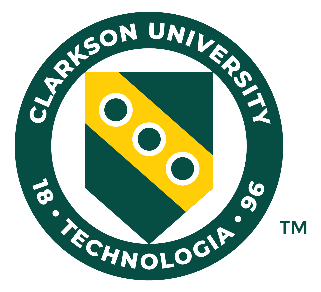 Spring 2022 Instructor:	Goodarz Ahmadi, Room 267 CAMP (315-268-2322) gahmadi@clarkson.eduOffice Hours: Tuesday and Thursday 12:30 - 3:30 pm by appointment.  (Due to COVID-19, all meetings by appointment on Zoomhttps://clarkson.zoom.us/j/761986404)		Text: 	Fluid Mechanics, Fundamentals and Applications, 3/e or 4/e, by Cengel and Cimbala (ISBN-978-0-07-338032-2)TA: 	Mohsen Motie Shirazi, motiesm@clarkson.edu Office Hours: Wednesday 1:00-2:00 pm CAMP 175Jannatul Ferdausi, ferdaum@clarkson.edu  Office Hours: Monday 1:00-2:00 pm Course Site:	http://webspace.clarkson.edu/projects/fluidflow/courses/me326/index.html		https://sites.clarkson.edu/gahmadi/courses/me326/Prerequisites: 	ES330, ES340, MA232Class Time: 	TT4:30-5:45 pm, Lectures will be posted on Moodle Computer Lab, F 3:00-4:30, CAMP 163/172(CAMP 177 for Lectures on ANSYS-FLUENT)   Course DescriptionA continuation of ES 330.  Topics include: deformation and stress in fluids; basic conservation laws; kinematics of fluid flow; theory of potential flow; introduction to compressible flows; isentropic flows and shock waves; compressible flows with friction and heat transfer; Navier-Stokes equation and theory of viscous flow; low Reynolds number flows with applications to hydrodynamic lubrication; laminar boundary layer theory and von Karman momentum integral method; introduction to computational fluid dynamics; applications of fluid mechanics to engineering problems including turbomachinery.  Introduction to design concepts.Delivery MethodThe course is offered in-person in the class and labs, as well as online (synchronous).  The lectures will be captured by Echo 360 and will be made available in Moodle to students.  Course Web Site: http://webspace.clarkson.edu/projects/fluidflow/courses/me326/index.htmlhttps://sites.clarkson.edu/gahmadi/courses/me-326-intermediate-fluid-mechanics/Course ObjectivesStudents to learn the fundamentals of viscous incompressible flows.	Students to learn the basics of non-viscous potential flows.Students to learn the fundamentals of computational fluid mechanics.Students to learn the fundamentals of compressible flows.Course Learning OutcomesObjective 1	a) Students will be able to formulate and solve incompressible laminar parallel flows in Cartesian and polar coordinates. (1)1   b) Students will be able to analyze boundary layer flows over a flat plate. (1)c) Students will be able to evaluate drag forces in laminar and turbulent flows for different immersed bodies. (1)Objective 2 	a) Students will be able to use the stream and potential functions and solve elementary potential flows. (1)b) Students will be able to analyze simple potential flows by the method of superposition. (1)Objective 3 	a) Students will use the basic computational fluid mechanics. (1)b) Students will demonstrate using the ANSYS-FLUENT Code for solving two-dimensional laminar and turbulent flows. (1, 6)Objective 4 	a) Students will be able to analyze 1-D isentropic compressible flows. (1)b) Students will be able to analyze 1-D flows with shock waves. (1)c) Students will be able to analyze 1-D compressible flows with friction. (1)________________________________________________1 Numbers in parentheses refer to the course outcomes consistent with ABET Criterion 3.COURSE OUTLINECourse Schedule & Graded ActivitiesEvaluation Methods1. Homework and quizzes 10%  2. Exam-1 25%  Friday, March 4, CAMP 177 (3:00-4:15)3. Exam-2 20%  Friday, April 1, CAMP 177 (3:30-4:15)4. Final Exam 30%  Final Week5. Projects 15% Exam PolicyHourly exams will be closed book and closed notes.  A formula sheet will be provided for the hourly exams.  The final exam will be open book.  The students are permitted to bring their textbooks to the final exam.  Notes and homework solutions are not allowed. GradingGrade RangesGraduate Letter GradesCourse PoliciesEtiquette Expectations & Learner InteractionEducational institutions promote the advancement of knowledge through positive and constructive debate--both inside and outside the classroom.  Please visit and follow: Netiquette and Electronic Learner Interaction Guidelines.Institutional PoliciesInstitutional Policies & RegulationsAcademic IntegrityStudents are expected to abide by the standards of academic honesty, as described in the Clarkson Regulations.  The work or words of others must be properly cited.  Please refer to Clarkson Library's Guide to Plagiarism and Citing Sources.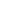 Students with Disabilities PolicyClarkson University welcomes inquiries and applications from individuals who have disabilities.  Information relating to disabling conditions is not a determining factor in admission decisions.  The University strives to make all facilities and programs accessible to students with disabilities by providing appropriate academic adjustments and other appropriate modifications (accommodations), as necessary.  Timely notification of any need for accommodations due to a disability is encouraged so that the Office of Accommodative Services (OAS) may provide for students in an efficient manner.

For more information or other appropriate campus referrals, contact:

Director of Accommodative Services
Clarkson University
PO Box 5645
Potsdam, NY 13699-5635
Phone: 315-268-7643 
Fax: 315-268-2400
Email: oas@clarkson.edu
Office of Accessibility Services WebsiteInstructor ParticipationDuring this course, as your instructor, you can expect me toRespond to emails and voicemails within 1 dayGrade activities and assessments within 3 daysBe an active participant on the discussion boardREFERENCESJ. Y. Tu, K. Inthavong, and G. Ahmadi, "Computational Fluid and Particle Dynamics in the Human Respiratory System," Springer, New York (2013).https://www.springer.com/gp/book/9789400744875F. White, Viscous Flow, McGraw-Hill (1974).https://www.amazon.com/Viscous-Fluid-MCGRAW-MECHANICAL-ENGINEERING/dp/0072402318H. Schlichting, Boundary Layer Theory, McGraw Hill (1979).https://link.springer.com/book/10.1007%2F978-3-662-52919-5DatesText SectionLearning Materials/Topics Activities  Week 1Jan. 13-144.1 Applications Fluid Mechanics Review of ES330----Week 2Jan. 17-21	9.1,2,4 Review of Differential Equations Conservation Laws Viscous Flow Homework-14.19, 9.28, 30, 31, 34, 36, 38Due date: Jan. 27 (Thursday)Week 3Jan. 24-28	9.4,5,6 Viscous Flows  Naiver-Stokes Equation Viscous Parallel Flows  Homework-29.86, 87, 89, 91, 95 Due date: Feb. 3 (Thursday)Week 4Jan. 31-Feb. 49.6 Exact Solutions,    Approximate Solutions CFDHomework-39. 96, 101, 102, 103, 104Due date: Feb. 10 (Thursday)Week 5Feb. 7-1110.6 Boundary layer Flows  CFD, ANSYS-Fluent CodeHomework-410.99, 100, 102, 114, 115, 116Due date: Feb. 22 (Tuesday)Week 6Feb. 14-1810.6, 11.1-4 Boundary layer Flows  Drag Force  CFD, ANSYS-Fluent CodeHomework-511.51,65,99,106	Due date: Mar. 8 (Tuesday)Week 7Feb. 21-2311.1-4 Drag Force  Immersed Bodies----Feb. 24-25February BreakWeek 8Feb. 28-Mar. 49.3, 10.2-4 Stream Function Inviscid Flows		Homework-610.56,59, 60, 66, 71Due date: Mar. 10 (Thursday)Exam 1, March 4, CAMP 177Mar. 4 Friday3:00-4:15Exam 1, CAMP 177Week 9Mar. 7-11 10.5 Inviscid Irrotational FlowsHomework-7Assigned Problems are posted.Due date: Mar. 24 (Thursday)Project 1 due date: March 10Week10Mar. 14-18Spring BreakWeek 11Mar. 21-2512.1-3 Acoustic Waves	    Isentropic FlowHomework-812.7, 9, 25, 26, 27Due date: Apr. 3 (Tuesday)Week 12Mar 28-Apr. 1	12.3 Isentropic flow		            	Homework-912.38, 40, 45, 48, 50Due date: Apr. 7 (Thursday)Exam 2, April 1, CAMP 177Apr. 1Friday3:00-4:15Exam 2, CAMP 177Week 13Apr. 4-812.4 Normal Shocks  Nozzles and DiffusersHomework-1012.62, 63, 65, 66, 69, 70Due date: Apr. 14 (Thursday)Week 14Apr. 11-15 12.5,6 Flows with heat transfer Flows with frictionHomework-1112.87, 88, 93, 95Due date: Apr. 21 (Thursday)Project 2 due date: April 14Weeks 15Apr. 18-22 12.6 Flows with frictionHomework-1212.105,106,107,109,114Due date: Apr. 26 (Tuesday)Week 16Apr. 25-29 ReviewBonus project due date: Apr. 26Final Exam weekFinal Exam Final ExamCourse AverageGradeQuality Points97+A+4.093-96A4.090-92A-3.66787-89B+3.33483-86B3.080-82B-2.66777-79C+2.33473-76C2.070-72C-1.767-69D+1.363-66D160-62D-0.7<60F0